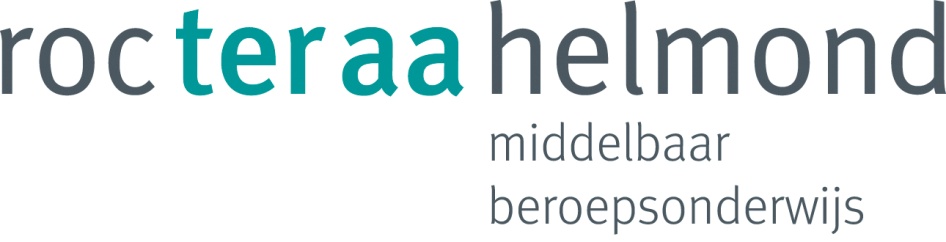 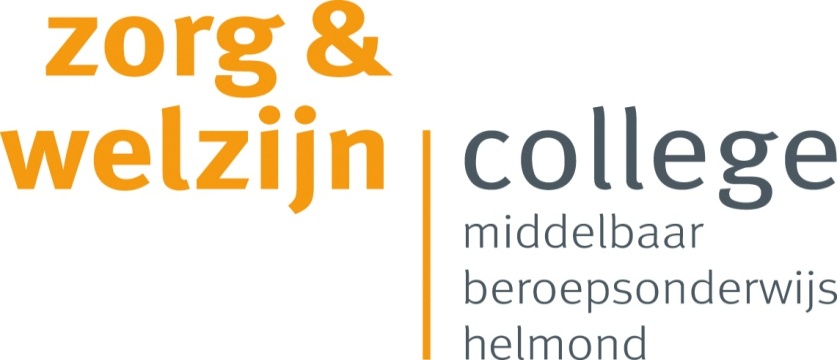 Studenten handleidingPalliatief redenerenTe gebruiken bij de bijbehorende PowerPoint.leerjaar 3 (BBL vp)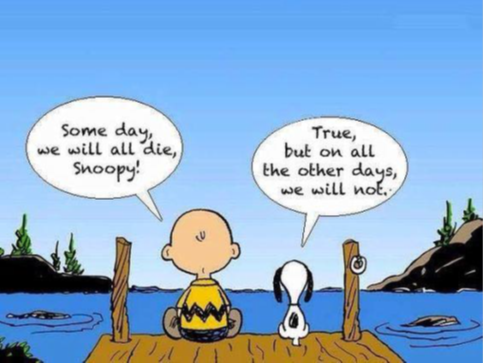 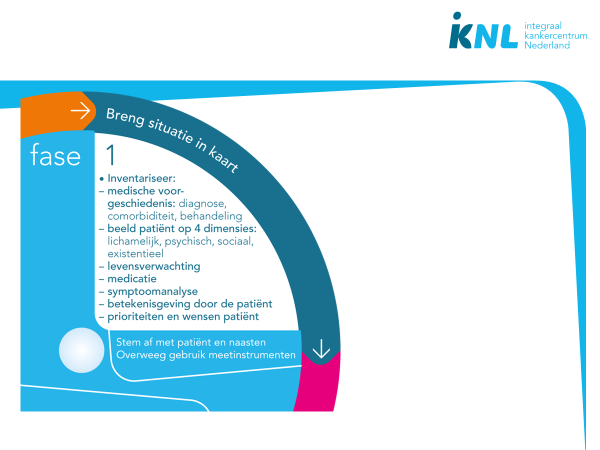 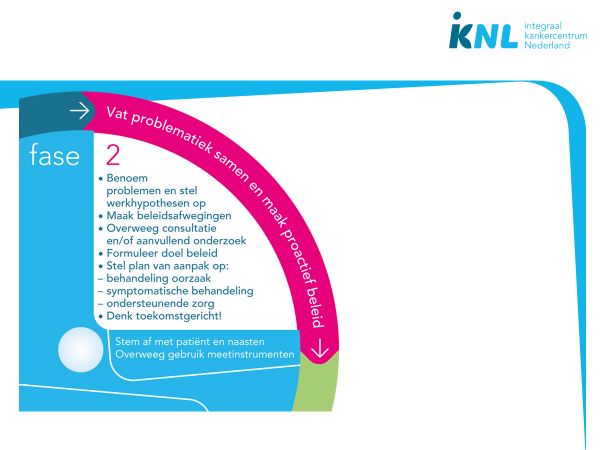 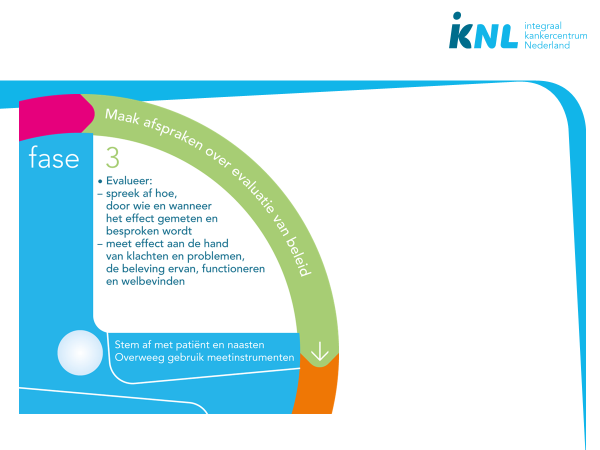 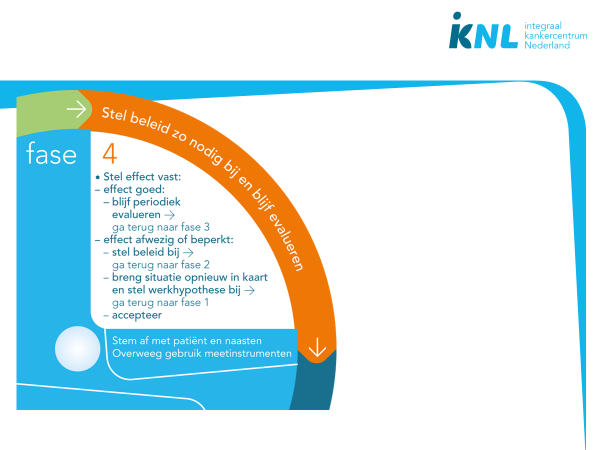 Casus 1De wijkverpleegkundige komt dinsdagochtend bij dhr. de Vries thuis. Dhr. de Vries heeft al langere geen anti-tumor behandeling meer voor zijn gemetastaseerd bronchuscarcinoom. Sinds een aantal weken gaat de huisarts tweemaal per week langs omdat dhr. achteruit gaat. De wijkverpleegkundige komt 3 x per week. Gisteravond is een dieptepunt geweest dhr. liep gillend door het huis, was onrustig en verward. Zijn echtgenote zegt dat ze het hele weekend al in de weer zijn geweest. Het gezin is erg geschrokken. Vanochtend maakt dhr. een uitgeputte indruk. De familie vindt dat het zo niet gaat”. De verpleegkundige belt met huisarts.Stap 1Medische gegevens: bronchuscarcinoom met bot- lever- en hersenmetastasenPrioriteiten: bereiken van rust, thuis blijvenSymptoomanalyse: Pijn: sinds 2 weken toenemende pijnklachten in de rug met uitstraling over de thoraxwand, gebruikt  fentanylpleister en amitriptyline Insulten: afgelopen weken 2x insult gehadSinds 1 week toenemend plukkerig en onrustig (met name ‘s nachts). Is af en toe suf, maar soms ook helder. Ziet soms mensen die er niet zijn en wordt daar angstig van.Medicatie:Fentanylpleister			200 microgram Oxynorm			20 mg rescue zonodigParacetamol 			4 x 1000 mgAmitriptyline			25 mg a.n. Magnesiumoxide 		3 x 500 mgDexamethason 			1 dd 4 mg Haloperidol 			2 x 2 mgLevensverwachting: enkele wekenFunctionele status: >50% dag in bed, ADL afhankelijk, verzwakt, drinkt goed, eet weinigMentale status:	- cognitie: onrustig en verward	- emotioneel: voelt zich machteloosSociale status: gehuwd, zoon 12 jaar, dochter 10 jaar. Hr. is tot vorig jaar werkzaam geweest als architect. Echtgenote geeft aan uitgeput te zijn. Religie: katholiekAanvullend onderzoek (op indicatie)	Laboratoriumonderzoek?Overweeg het gebruik van meetinstrumenten:DOS-schaal door thuiszorgOpdracht:Zoek medicijnen en termen die je niet kent op?Beredeneer waar je prioriteiten in zorg nu liggen?Stap 2, 3 en 4 redeneren met de groepCasus 2U ziet mevr. van D., 47 jaar op de SEH i.v.m. pijn in de rug en misselijkheid en brakenGehuwd, 2 dochters (10 en 12 jaar)Bekend met mammacarcinoom met botmetastasen, waarvoor behandeling met tamoxifenWat wilt u weten? Stap 1Pijn fase 1Voorgeschiedenis:Metastasen in L2 en ribbenTamoxifen sinds 3 mndGeen relevante comorbiditeitBeeld van de patiënt op 4 dimensies:Lichamelijk: WHO performance status 3Mentaal: Maakt zich zorgen, omdat ze denkt dat de ziekte weer actief is en de behandeling niet aanslaat Is suf, maar reageert adequaatSociaal: Betrokken, steunende echtgenootJongste dochter neemt afstand, haalt slechte cijfers op schoolExistentieel: voelt zich geconfronteerd met de ziekte en ook met de uiteindelijke afloop daarvan; blijft strijdbaarIngeschatte levensverwachting: maanden tot enkele jarenMedicatie:Slow release 2dd 30 mg (1 dag geleden opgehoogd)Oramorph z.n. 10 mgMgOH 3dd 724 mgClodronaat 1600 mg a.n.Symptoomanalyse:Bij diagnose al rugklachten, aanvankelijk verbeterd, nu enkele dagen geleden plotseling verergerd; daarnaast ook pijn op meerdere plaatsen op de thoraxGebruikt meerdere keren per dag Oramorph; paracetamol heeft geen effectLigt groot deel van de dag op bedGeen neurologische klachtenLichamelijk onderzoek: Zieke, pijnlijke indruk. Suf. Uitgesproken druk- en kloppijn op LWK. Kracht, sensibiliteit en reflexen benen g.b.Anamnese:Nooit eerder dergelijke klachten gehadSinds 2 dagen toenemende misselijkheid en regelmatig overgeven, zonder duidelijke uitlokkende momentenOntlasting komt moeilijk en is hardLichamelijk onderzoek: Zieke indruk. Suf. Onderzoek buik g.b. Bij oriënterend lichamelijk onderzoek g.b.Opdracht:Zoek medicijnen en termen die je niet kent op?Beredeneer waar je prioriteiten in zorg nu liggen?Stap 2, 3 en 4 redeneren met de groepCasus 3Dhr. Z, 55 jaarGescheiden, twee dochters; zoon in 2002 overledenWoont (als vastgoedmakelaar en in onderwijsprojecten) en werkt in Ghana; aldaar ook Ghanese vriendin. Verblijft nu bij moeder in NederlandGemetastaseerd niercelcarcinoom met long- en botmetastasen, behandeling met sunitinibConsultvraag: vermoeidheid en malaise, pijn, somberheid, omgaan met ‘kanker die om zich heengrijpt’Wat wilt u verder weten?Stap 1Medische gegevens: Behandeling met sunitinib sinds mei 2011. Verdraagt sunitinib matig, met name last van misselijkheid, orale mucositis en vermoeidheid. Op X-thorax mixed response. Heeft sunitinib op proef recent gestaaktBeeld van de patiënt op 4 dimensiesFunctioneel: WHO PS 1. Echter: meer en meer beperkt in conditie en inspanningstolerantie. Beperkt door nekkraag en verminderde kracht linker arm.Mentaal:Affectief: Heeft periodes met somberheid. Geen overheersende depressieve gevoelens of anhedonieCognitief: Geen beperkingen. Beschreven als expliciete, pragmatische denker. Heeft last van de onzekerheid over de toekomst. Zoekt naar balans tussen zelfmanagement en steun vragenSociaal: Moeizame relatie met ex en dochters; vriendin in Ghana. Veel financiële problematiek. Verblijft bij moeder, ervaart dit als beperkendExistentieel: Beperkte levensperspectief is goed bespreekbaar. Wil uit het leven halen wat er nog zin zit.Verlieservaring van zoon eerder steunend dan belemmerend.Bronnen van kracht: geloof, familie, muziekLevensverwachting: onzeker (maanden tot 1-2 jaar)Medicatie:OxyContin 3dd 20 mgOxyNorm z.n. 10 mgParacetamol 3dd 1000 mgMgOH 3dd 724 mgMetoclopramide 3dd 10 mgAmlodipine 1dd 5 mgSymptoomanalyse:Vermoeidheid meest op voorgrond staande lichamelijke klacht; eerder toegenomen dan afgenomen na staken sunitinibMondklachten en misselijkheid verbeterd na staken sunitinibWisselende pijnklachten, met name in de rug en extremiteitenObstipatie sinds gebruik opioïdenWisselende kortademigheid, staat niet op de voorgrondOpdracht:Zoek medicijnen en termen die je niet kent op?Beredeneer minimaal 2 werkdiagnoses?Stap 2, 3 en 4 beredeneren